VIETNAM – Ho Chi Minh City – Ho Chi Minh City by Night on a Vespa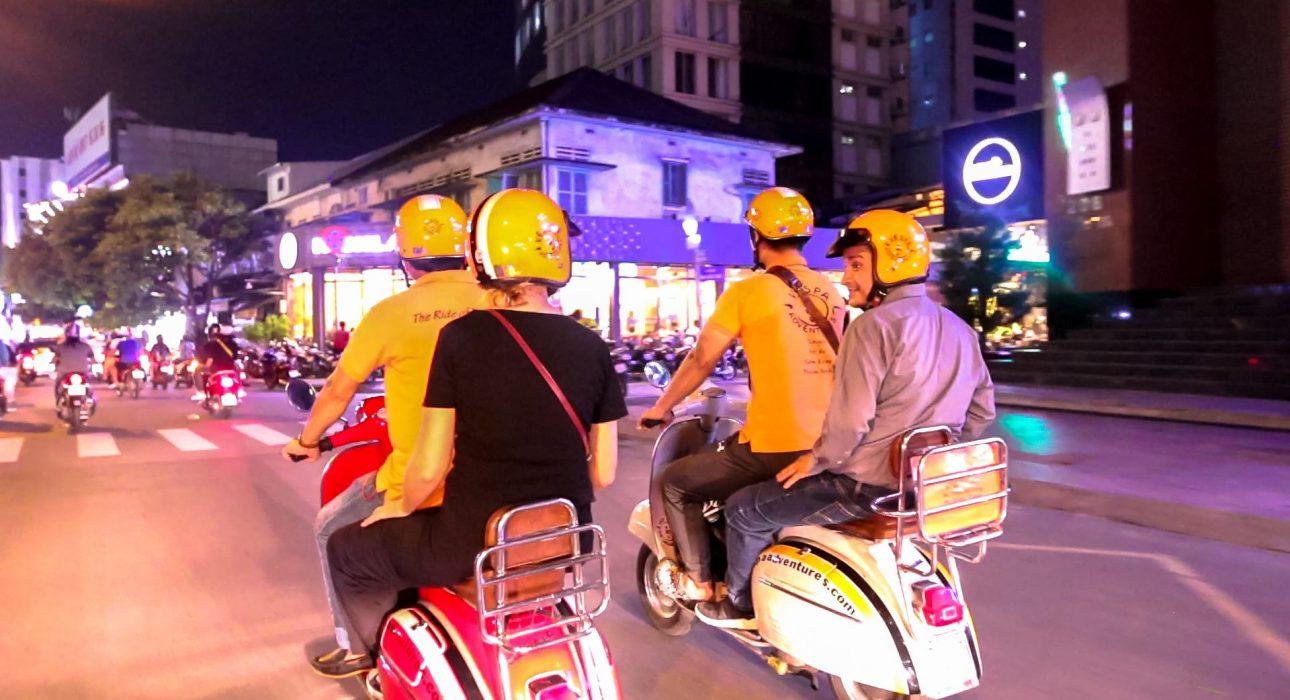 Over ViewThemeArt & Culture, Classic, Family, Gastronomy, HoneymoonCountry - CityVietnam - Ho Chi Minh CityMarket segmentGroups, Thematic LeisurePrice Level$$$$Max pax30SeasonalityAll Year RoundArrival cityHo Chi Minh CityDeparture cityHo Chi Minh CityDescriptionThis tour offers the opportunity to meet local people after work, dining out and experience the nightlife activities. In addition to seeing some highlights in Ho Chi Minh city in the dark. Included in the tour is the chance to enjoy some of the unique and authentic food offering that can be found in some local restaurants. A tour to discover Saigon’s beauty at night from the back seat of a Vespa scooter.Can be combined withThematic LeisureVIETNAM – Ho Chi Minh City – Visit the tumultuous capital of the SouthVIETNAM – Ho Chi Minh City – Explore District 5 in DepthSelling pointsTo try local food with music make an unforgettable nightTo experience different feeling during the nightTo be easily included into any day activitySustainabilityLevel Of The ExcursionLow - This activity impacts local community, culture and/or environment in a small but meaningful wayThe Impact Of This ExcursionSocial/cultural ImpactCultural Conservation, Empowerment and educationEconomic ImpactCommunity benefitsAdditional InformationPositive Impact:This activity has a positive impact in terms of generating income for people in Ho Chi Minh (staff making sure the activity goes well, drivers, guides, etc.), it also bring income to various business in Ho Chi Minh City (restaurants & bars mainly). Negative Impact:The activity uses Vespa motorcycles, which produce high carbon emissions.Time And TransportationPick up time from the hotel from 18:00Photos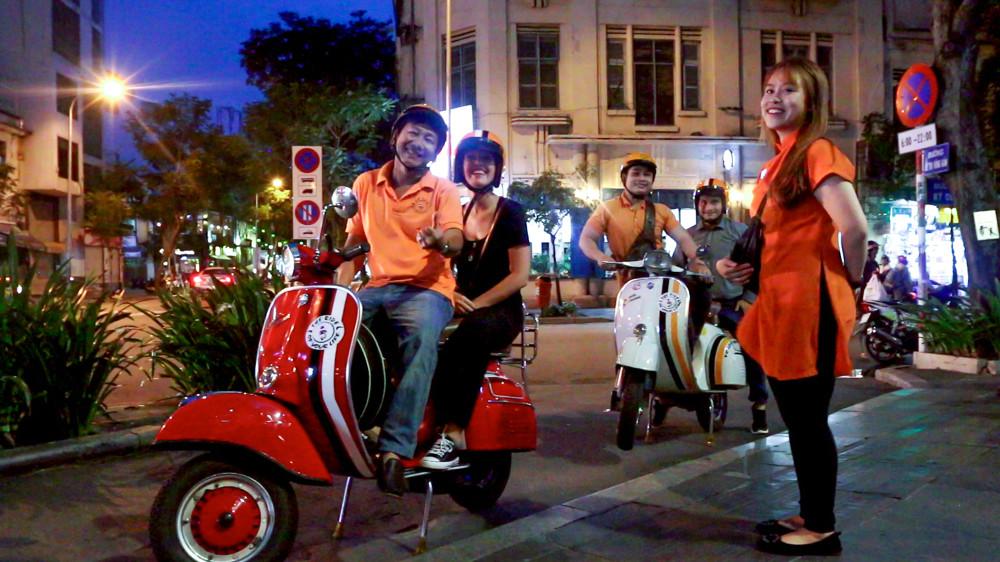 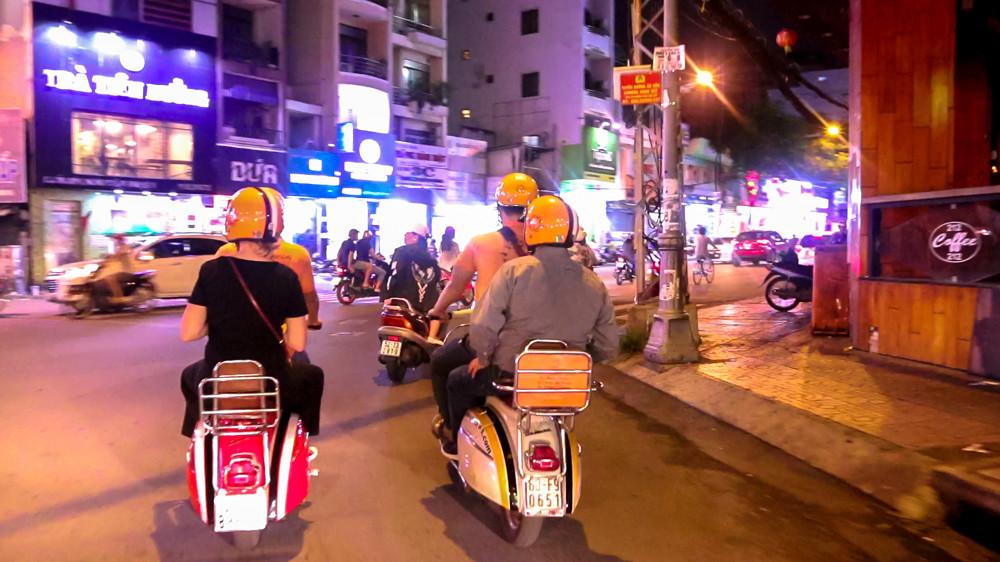 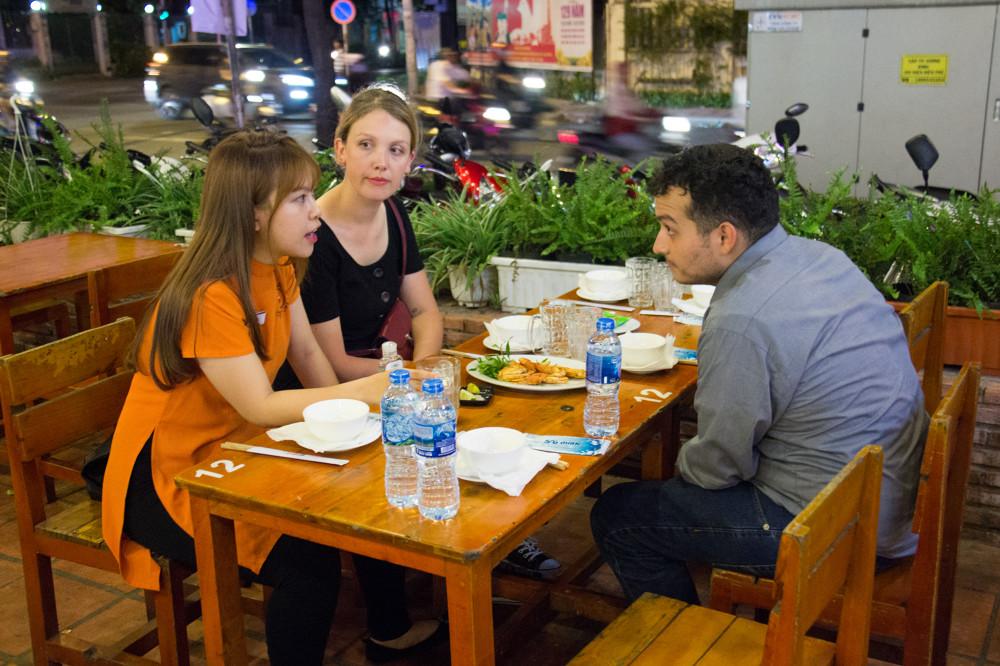 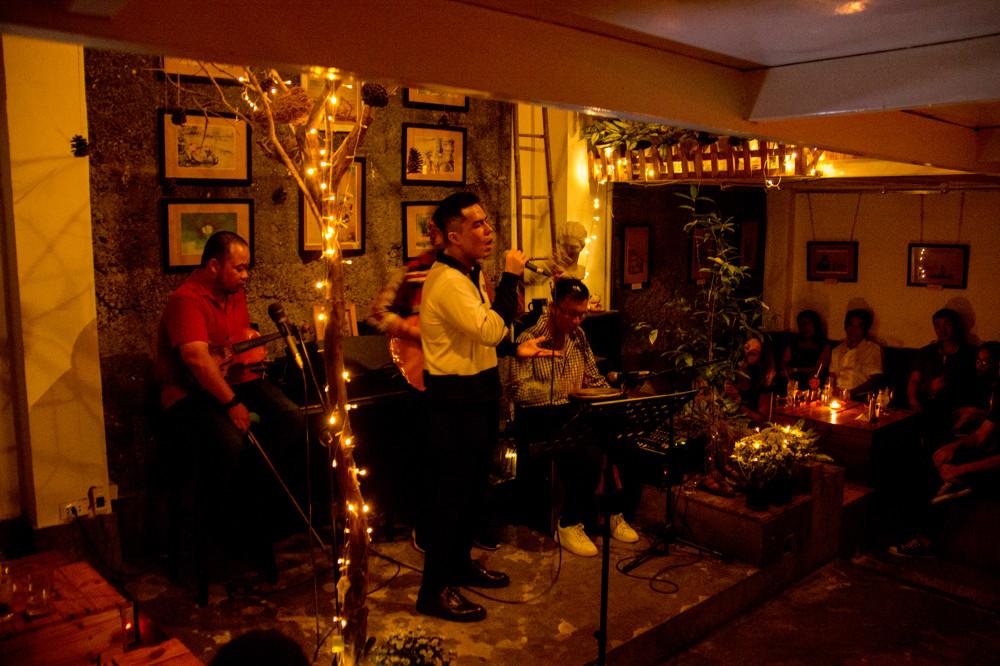 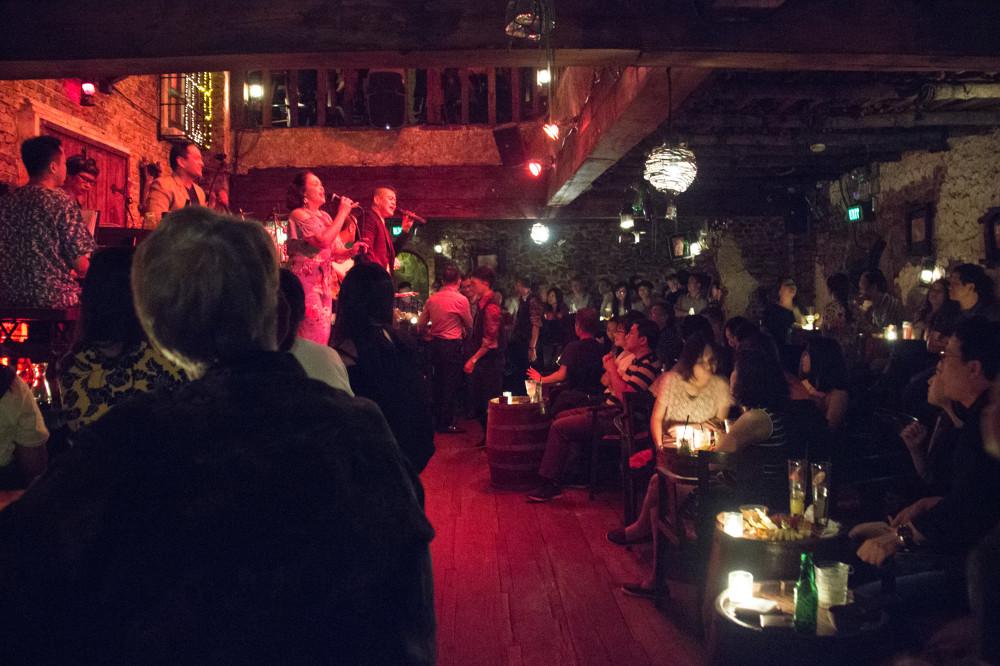 Easia Travel Head OfficeVietnam Head OfficeC/o: ATS Hotel, Suite 326 &327, 33B Pham Ngu Lao Street, Hanoi, VietnamTel: +84 24-39 33 13 62www.easia-travel.com